Transition Information to Share with Parents: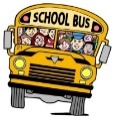 Inform parents that they will need to show the schoolOriginal birth certificateProof of address ( light bill, water bill, or a cable bill)Immunizations( must be current: proof of chicken pox vaccine, 2MMR’s, 4 polio’s 3 HEP B, 5DTap, 2 doses of varicella vaccine)Have a current Well Child Exam and Dental ExamHave a copy of our health care plan ( if child is currently on one)Children on IEP’sAsk family if they have been contacted by the School District in regards to transition  into the local school districtAsk family if they have a current IEP for their child, or if they need a copy Let family know of current status on child’s goal from the IEPEncourage parent to share any documents they have on their child in regards to development and progress Children on Behavior Modification Plans or InterventionsEncourage parents to share their child’s plan with the upcoming school or any other documents that pertain to child’s behaviorKinder Registration NightsYakima School District-TBDEast Valley- TBDUnion Gap- TBDWest Valley-TBDKittitas-TBDInformacion sobre Transicion para compartir con padres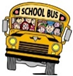 Informacion que los padres deven presenter a la escuelaCertificado de nacimiento originalPrueba de direccion (recibo de luz, agua o cable)Vacunas ( deve estar al corriente: prueba de vacuna de viruela, 2MMR’s 4 polios, 3 HEP B, 5DTap, 2 dosis de varicela)Examen fisico y dental al corrienteCopia de plan de salud   (si tiene uno)Niños con IEP’sPregunte a la familia si han sido contactados por el distrito escolar en referencia a la transicion al distrito escolar local.Pregunte a la familia si tienen una copia del IEP, o si necesitan una.Haga saber a la familia sobre el estatus de la meta del IEPAliente al padre a compartir cualquier documento que tengan sobre el progreso de desarrollo del niño.Niños en plan de comportamientoAliente a los padres a compartir cualquier plano otros documentos  con la escuela en referencia  al comportamiento del niñoNoche de Registracion al KinderDistrito Escolar de Yakima-TBDEast Valley –TBDUnion Gap-TBDWest Valley-TBDKittitas-TBD